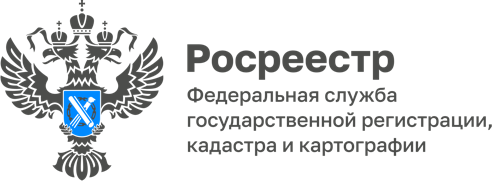 03.05.2024Как узнать, что на вашем участке расположен геодезический пункт?Федеральная сеть геодезических станций, находящаяся на территории Республики Адыгея включает 273 пункта государственной геодезической сети, 147 пунктов государственной нивелирной сети и 22 пункта спутниковой геодезической сети. Они относятся к федеральной собственности, находятся под охраной государства и рассчитаны на использование в течение длительного времени.Управлением Росреестра по Республике Адыгея на регулярной основе проводятся мероприятия по составлению описанию охранных зон пунктов государственной геодезической сети, расположенных на территории Республики Адыгея.Обращаем ваше внимание, что в пределах охранных зон запрещается использование земельных участков для осуществления видов деятельности, приводящих к повреждению или уничтожению наружных опознавательных знаков пунктов, нарушению неизменности местоположения их центров, уничтожению, перемещению, засыпке или повреждению составных частей пунктов. Также на земельных участках в границах охранных зон пунктов запрещается проведение работ, размещение объектов и предметов, которые могут препятствовать доступу к пунктам.Как узнать, что на вашем земельном участке расположен геодезический пункт, отвечает начальник отдела землеустройства, мониторинга земель и кадастровой оценки недвижимости, геодезии и картографии Ольга Церклевич.Располагаться геодезические пункты могут в самых разнообразных местах. К примеру, это может быть здание, земельный участок либо сооружение.Пункты геодезической сети фиксируются на местности специальными знаками – центрами. Это могут быть металлические штыри, трубы, бетонные монолиты, деревянные столбы и др. Чаще всего они встречаются в земной поверхности. Кроме того, геодезические пункты на местности имеют соответствующее внешнее оформление: наружный знак, окопки, курганы, опознавательные столбы или опознавательные знаки.Проверить наличие геодезического пункта на участке можно, заказав выписку из Единого государственного реестра недвижимости (ЕГРН) об основных характеристиках и зарегистрированных правах на объект недвижимости обратившись в МФЦ, в электронном виде с помощью портала госуслуг или воспользоваться выездным обслуживанием Роскадастра.Если земельный участок расположен в зоне с особыми условиями использования территорий (ЗОУИТ), то данная информация отобразится в выписке из ЕГРН с соответствующим ограничением.Актуальную информацию о геодезических пунктах можно узнать, воспользовавшись бесплатными онлайн сервисом Росреестра «Публичная кадастровая карта».На ППК необходимо найти интересующий земельный участок (по кадастровому номеру), выбрать в меню раздел «Слои», а затем сделать активным пункт «ЗОУИТ». На карте особые зоны, учтенные в ЕГРН, отобразятся зеленым цветом.Важно, отметить, что повреждение и уничтожение геодезических пунктов влекут за собой ответственность виновных лиц в соответствии со ст. 7.2 Кодекса Российской Федерации об административных правонарушениях. Суммы штрафов достигают до 200000 рублей.  ------------------------------------Контакты для СМИ: (8772)56-02-4801_upr@rosreestr.ruwww.rosreestr.gov.ru385000, Майкоп, ул. Краснооктябрьская, д. 44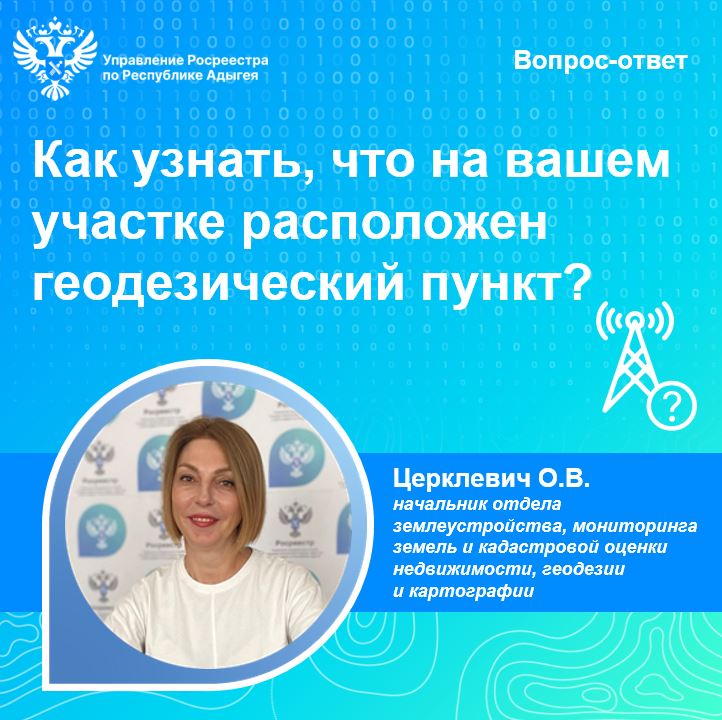 